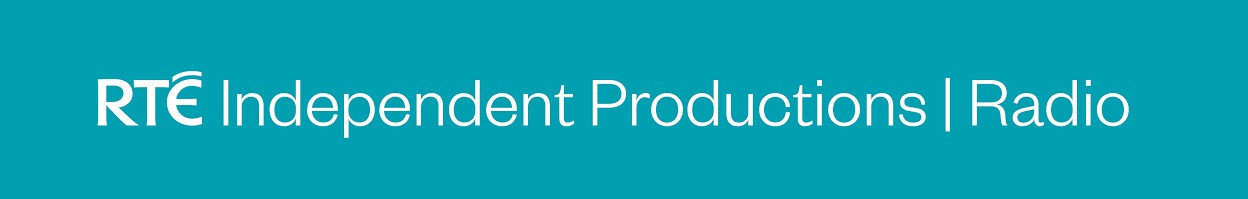 Síniú:_______________________________Dáta:_______________________________Tabhair ar aird gur chun críche d'aighneacht a phróiseáil agus a mheasúnú a bhainfidh ‏RTÉ úsáid as aon sonraí pearsanta a chuirfidh tú ar fáil ar an bhfoirm iarratais seo agus go ndéanfar sin de réir na ndlíthe cosanta sonraí agus dea-chleachtas reatha in Éirinn. Féach Beartas Príobháideachta RTÉ chun tuilleadh eolais a fháil.  https://www.rte.ie/about/en/policies-and-reports/policies-guidelines/2012/0417/317440-rte-privacy-statement/Foirm Clárúcháin SoláthróraEolas Ginearálta Eolas Ginearálta Ainm IomlánTeideal an PhoistAinm na CuideachtaSeoladh na CuideachtaUimhir TheileafóinSeoladh Ríomhphoist Deimhnigh le do thoil cibé ar mian leat a bheith ar liosta postála Léiriúcháin Neamhspleácha Raidió RTÉTá  □          Níl □Láithreán GréasáinPróifíl na Cuideachta (lena n-áirítear stair agus taithí ábhartha)Seicliosta CáipéisíSeicliosta CáipéisíTeastas Imréitigh Cánach Tá  □          Níl □Deimhniú Corpraithe (má bhaineann) Tá  □          Níl □Fianaise ar ÁrachasTá  □          Níl □